О внесении изменений в решение Совета Екатериновскогосельского поселения Щербиновского района от 24 декабря2021 г. № 3 «О бюджете Екатериновского сельскогопоселения Щербиновского района на 2022 год»В соответствии с Уставом Екатериновского сельского поселения Щербиновского района, Положением о бюджетном процессе в Екатериновском сельском поселении Щербиновского района, Совет Екатериновского сельского поселения Щербиновского района р е ш и л:1. Внести в решение Совета Екатериновского сельского поселения Щербиновского района от 24 декабря 2021 г. № 3 «О бюджете Екатериновского сельского поселения Щербиновского района на 2022 год» (с изменениями от 17 февраля 2022 г. № 1), следующие изменения:1) статью 1 изложить в следующей редакции:«Статья 11. Утвердить основные характеристики бюджета Екатериновского сельского поселения Щербиновского района на 2022 г.:1) общий объем доходов в сумме 22 117 900,00 рублей;2) общий объем расходов в сумме 24 907 244,60 рублей;3) верхний предел муниципального внутреннего долга Екатериновского сельского поселения Щербиновского района по состоянию на 1 января 2023 года в сумме 0,00 рублей, в том числе верхний предел долга по муниципальным гарантиям Екатериновского сельского поселения Щербиновского района в сумме 0,00 рублей;4) дефицит бюджета Екатериновского сельского поселения Щербиновского района в сумме 2 789 344,60 рублей.»;2) приложение 1 изложить в следующей редакции (приложение 1); 3) приложение 4 изложить в следующей редакции (приложение 2); 4) приложение 5 изложить в следующей редакции (приложение 3);5) приложение 6 изложить в следующей редакции (приложение 4);6) приложение 7 изложить в следующей редакции (приложение 5).2. Отделу по общим и правовым вопросам администрации Екатериновского сельского поселения Щербиновского района (Белая Г.Н.):1) разместить настоящее решение на официальном сайте администрации Екатериновского сельского поселения Щербиновского района;2) официально опубликовать настоящее решение в периодическом печатном издании «Информационный бюллетень администрации Екатериновского сельского поселения Щербиновского района». 3. Решение вступает в силу на следующий день после его официального опубликования.Глава Екатериновского сельского поселения Щербиновского района                                                          Л.И. НестеренкоПриложение 1к решению Совета Екатериновского сельского поселенияЩербиновского районаот 14.04.2022 № 1 «Приложение 1УТВЕРЖДЕНрешением СоветаЕкатериновского сельского поселенияЩербиновского районаот 24 декабря 2021 г. № 3(в редакции решения СоветаЕкатериновского сельского поселения Щербиновского районаот 14.04.2022 № 1)Объем поступлений доходов в бюджет Екатериновского сельскогопоселения Щербиновского района по кодам видов (подвидов) доходов на 2022 год________________________*По видам и подвидам доходов, входящим в соответствующий группировочный код бюджетной классификации, зачисляемым в бюджет Екатериновского сельского поселения Щербиновского района в соответствии с законодательством Российской Федерации.Глава Екатериновского сельскогопоселения Щербиновского района		                                              Л.И. Нестеренко Приложение 2к решению Совета Екатериновского сельского поселенияЩербиновского районаот 14.04.2022 № 1 «Приложение 4УТВЕРЖДЕНОрешением СоветаЕкатериновского сельского поселенияЩербиновского районаот 24 декабря 2021 г. № 3(в редакции решения СоветаЕкатериновского сельского поселения Щербиновского районаот 14.04.2022 № 1)рАСПРЕДЕЛЕНИЕбюджетных ассигнований по разделам и подразделам классификации расходов бюджетов на 2022 годГлава Екатериновского сельскогопоселения Щербиновского района		                                              Л.И. Нестеренко Приложение 3к решению Совета Екатериновского сельского поселенияЩербиновского районаот 14.04.2022 № 1«Приложение 5УТВЕРЖДЕНОрешением СоветаЕкатериновского сельского поселенияЩербиновского районаот 24 декабря 2021 г. № 3(в редакции решения СоветаЕкатериновского сельского поселения Щербиновского районаот 14.04.2022 № 1)РАСПРЕДЕЛЕНИЕбюджетных ассигнований по целевым статьям (муниципальным программам Екатериновского сельского поселения Щербиновского района и непрограммным направлениям деятельности), группам видов расходов классификации расходов бюджетов на 2022 годГлава Екатериновского сельскогопоселения Щербиновского района			                                    Л.И. Нестеренко Приложение 4к решению Совета Екатериновского сельского поселенияЩербиновского районаот 14.04.2022 № 1«Приложение 6УТВЕРЖДЕНАрешением СоветаЕкатериновского сельского поселенияЩербиновского районаот 24 декабря 2021 г. № 3(в редакции решения СоветаЕкатериновского сельского поселения Щербиновского районаот 14.04.2022 № 1)Ведомственная структура расходов бюджета Екатериновского сельского поселения Щербиновского района на 2022 годГлава Екатериновского сельскогопоселения Щербиновского района				                          Л.И. НестеренкоПриложение 5к решению Совета Екатериновского сельского поселенияЩербиновского районаот 14.04.2022 № 1«Приложение 7УТВЕРЖДЕНЫрешением СоветаЕкатериновского сельского поселенияЩербиновского районаот 24 декабря 2021 г. № 3(в редакции решения СоветаЕкатериновского сельского поселения Щербиновского районаот 14.04.2022 № 1)Источники внутреннего финансирования дефицита бюджета Екатериновского сельского поселения Щербиновского района, перечень статей и видов источников финансирования дефицитов бюджетов на 2022 год Глава Екатериновского сельскогопоселения Щербиновского района				                          Л.И. Нестеренко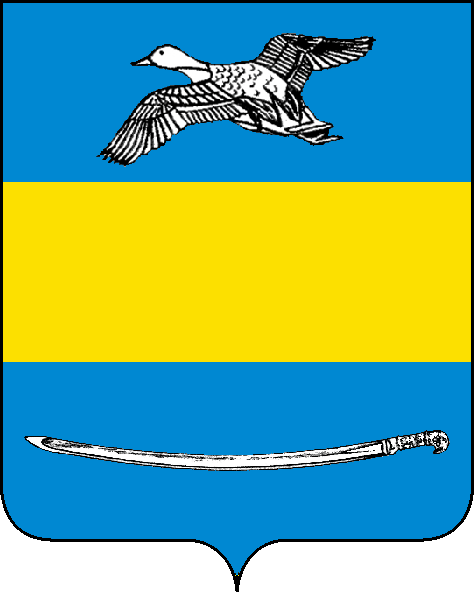 СОВЕТ ЕКАТЕРИНОВСКОГО СЕЛЬСКОГО ПОСЕЛЕНИЯЩЕРБИНОВСКОГО РАЙОНА ЧЕТВЕРТОГО СОЗЫВАТРИДЦАТЬ СЕДЬМАЯ СЕССИЯРЕШЕНИЕСОВЕТ ЕКАТЕРИНОВСКОГО СЕЛЬСКОГО ПОСЕЛЕНИЯЩЕРБИНОВСКОГО РАЙОНА ЧЕТВЕРТОГО СОЗЫВАТРИДЦАТЬ СЕДЬМАЯ СЕССИЯРЕШЕНИЕ                    от 14.04.2022           № 1село Екатериновкасело ЕкатериновкаКод Наименование доходаСумма, рублей1231 00 00000 00 0000 000Налоговые и неналоговые доходы20 397 100,001 01 02000 01 0000 110Налог на доходы физических лиц* 5 155 500,001 03 02230 01 0000 110 1 03 02240 01 0000 1101 03 02250 01 0000 1101 03 02260 01 0000 110Доходы от уплаты акцизов на дизельное топливо, моторные масла для дизельных и (или) карбюраторных (инжекторных) двигателей, автомобильный бензин, прямогонный бензин, подлежащие распределению между бюджетами субъектов Российской Федерации и местными бюджетами с учетом установленных дифференцированных нормативов отчислений в местные бюджеты (по нормативам, установленным Федеральным законом о федеральном бюджете в целях формирования дорожных фондов субъектов Российской Федерации)*4 031 500,001 05 03000 01 0000 110Единый сельскохозяйственный налог*1 172 400,001 06 01030 10 0000 110Налог на имущество физических лиц, взимаемый по ставкам, применяемым к объектам налогообложения, расположенным в границах сельских поселений*612 000,001 06 06000 00 0000 110Земельный налог*8 997 000,001 11 05020 00 0000 120Доходы, получаемые в виде арендной платы за земли после разграничения государственной собственности на землю, а также средства от продажи права на заключение договоров аренды указанных земельных участков (за исключением земельных участков бюджетных и автономных учреждений)418 200,001 13 01995 10 0000 130Прочие доходы от оказания платных услуг (работ) получателями средств бюджетов сельских поселений10 500,002 00 00000 00 0000 000Безвозмездные поступления1 720 800,002 02 00000 00 0000 000Безвозмездные поступления от других бюджетов бюджетной системы Российской Федерации1 720 800,002 02 10 000 00 0000 150Дотации бюджетам бюджетной системы Российской Федерации1 471 000,002 02 30 000 00 0000 150Субвенции бюджетам бюджетной системы Российской Федерации *249 800,00Всего доходов22 117 900,00№ п/пНаименованиеРЗПРСумма (рублей)12345Всего расходов24 907 244,60в том числе:1.Общегосударственные вопросы01006 342 146,94Функционирование высшего должностного лица субъекта Российской Федерации и муниципального образования01021 027 050,15Функционирование Правительства Российской Федерации, высших органов исполнительной власти субъектов Российской Федерации, местных администраций01044 302 225,79Обеспечение деятельности финансовых, налоговых и таможенных органов и органов финансового (финансово-бюджетного) надзора010649 000,00Резервные фонды011110 000,00Другие общегосударственные вопросы0113953 871,002.Национальная оборона0200246 000,00Мобилизационная и вневойсковая подготовка0203246 000,003.Национальная безопасность и правоохранительная деятельность0300151 620,00Защита населения и территории от чрезвычайных ситуаций природного и техногенного характера, пожарная безопасность0310118 620,00Другие вопросы в области национальной безопасности и правоохранительной деятельности031433 000,004.Национальная экономика04004 972 559,14Дорожное хозяйство (дорожные фонды)04094 965 559,14 Другие вопросы в области национальной экономики04127 000,005.Жилищно-коммунальное хозяйство05002 812 637,71Коммунальное хозяйство0502260 000,00Благоустройство05032 552 637,716.Образование070030 000,00Молодежная политика070730 000,007.Культура, кинематография080010 191 635,73Культура080110 191 635,738.Социальная политика1000145 645,08Пенсионное обеспечение1001145 645,089.Физическая культура и спорт110015 000,00Физическая культура110115 000,00№ п/пНаименованиеЦСРВРСумма(рублей)12345ВСЕГО24 907 244,601Муниципальная программа Екатериновского сельского поселения Щербиновского района «Обеспечение деятельности администрации Екатериновского сельского поселения Щербиновского района» 01 000 000005 128 678,79Информатизация деятельности органов местного самоуправления 01 001 00000311 180,00Информатизация деятельности органов местного самоуправления муниципального образования01 001 10010311 180,00Закупка товаров, работ и услуг для обеспечениягосударственных (муниципальных) нужд01 001 10010200311 180,00Информационное освещение деятельности органов местного самоуправления 01 002 00000120 500,00Информационное освещение деятельности органов местного самоуправления   муниципального образования01 002 10020120 500,00Закупка товаров, работ и услуг для обеспечениягосударственных (муниципальных) нужд01 002 10020200120 500,00Повышение профессионального уровня сотрудников 01 003 0000013 600,00Повышение профессионального уровня сотрудников органов местного самоуправления   муниципального образования01 003 1003013 600,00Закупка товаров, работ и услуг для обеспечениягосударственных (муниципальных) нужд01 003 1003020013 600,00Диспансеризация муниципальных служащих01 0 06 0000012 390,00Диспансеризация муниципальных служащих органов местного самоуправления муниципального образования01 0 06 1006012 390,00Закупка товаров, работ и услуг для государственных (муниципальных) нужд01 0 06 1006020012 390,00Мероприятия по обеспечению организационных вопросов для реализации муниципальной программы01 007 000004 589 335,79Расходы на обеспечение функций органов местного самоуправления01 007 001904 276 425,79Расходы на выплаты персоналу в целях обеспечения выполнения функций государственными (муниципальными) органами, казенными учреждениями, органами управления государственными внебюджетными фондами01 007 001901003 946 067,35Закупка товаров, работ и услуг для обеспечениягосударственных (муниципальных) нужд01 007 00190200311 343,04Иные бюджетные ассигнования01 007 0019080019 015,40Реализация организационных вопросов01 007 10610312 910,00Закупка товаров, работ и услуг для обеспечениягосударственных (муниципальных) нужд01 007 10610200312 910,00Прочие мероприятия, связанных с муниципальным управлением01 009 0000081 673,00Реализация функций, связанных с муниципальным управлением01 009 1048081 673,00Закупка товаров, работ и услуг для обеспечениягосударственных (муниципальных) нужд01 009 1048020033 098,00Социальное обеспечение и иные выплаты населению01 009 1048030048 575,002Муниципальная программа Екатериновского сельского поселения Щербиновского района «Управление муниципальным имуществом Екатериновского сельского поселения Щербиновского района» 03 000 0000099 618,00Содержание и обслуживание казны 03 002 0000099 618,00Содержание и обслуживание казны муниципального образования03 002 1008099 618,00Закупка товаров, работ и услуг для обеспечениягосударственных (муниципальных) нужд03 002 1008020099 618,003Муниципальная программа Екатериновского сельского поселения Щербиновского района «Развитие субъектов малого и среднего предпринимательства в Екатериновском сельском поселении Щербиновского района» 04 000 000007 000,00Развитие субъектов малого и среднего предпринимательства04 001 000007 000,00Реализация мероприятий, направленных на развитие субъектов малого и среднего предпринимательства04 001 100907 000,00Закупка товаров, работ и услуг для обеспечениягосударственных (муниципальных) нужд04 001 100902007 000,004Муниципальная программа Екатериновского сельского поселения Щербиновского района «Социальная поддержка граждан Екатериновского сельского поселения Щербиновского района» 06 000 00000145 645,08Предоставление дополнительных мер социальной поддержки06 001 00000145 645,08Поддержка лиц, замещавших выборные муниципальные должности, муниципальные должности муниципальной службы и отдельных категорий работников муниципального образования06 001 10120145 645,08Социальное обеспечение и иные выплаты населению06 001 10120300145 645,085Муниципальная программа Екатериновского сельского поселения Щербиновского района «Развитие культуры в Екатериновском сельском поселении Щербиновского района» 12 000 0000010 191 635,73Совершенствование деятельности муниципальных учреждений отрасли «Культура» 12 001 0000010 191 635,73Расходы на обеспечение деятельности (оказание услуг) муниципальных учреждений12 001 0059010 180 835,73Расходы на выплаты персоналу в целях обеспечения выполнения функций государственными (муниципальными) органами, казенными учреждениями, органами управления государственными внебюджетными фондами12 001 005901007 521 150,33Закупка товаров, работ и услуг для обеспечениягосударственных (муниципальных) нужд12 001 005902002 652 473,40Иные бюджетные ассигнования12 001 005908007 212,00Расходы на обеспечение деятельности (оказание услуг) муниципальных учреждений (кредиторская задолженность)12 001 00599800,00Закупка товаров, работ и услуг для государственных (муниципальных) нужд12 001 00599200800,00Организация библиотечного обслуживания населения (за исключением мероприятий по подключению общедоступных библиотек, находящихся в муниципальной собственности, к сети «Интернет» и развития системы библиотечного дела с учетом задачи расширения информационных технологий и оцифровки), комплектование и обеспечение сохранности библиотечных фондов библиотек поселений, межпоселенческих библиотек и библиотек городского округа12 001 1020010 0000,00Закупка товаров, работ и услуг для обеспечениягосударственных (муниципальных) нужд12 001 1020020010 000,006Муниципальная программа Екатериновского се-льского поселения Щербиновского района «Развитие физической культуры и спорта в Екатериновском сельском поселении Щербиновского района» 13 000 0000015 000,00Реализация Единого календарного плана физкультурных мероприятий муниципального образования Щербиновский район13 003 0000015 000,00Организация и проведение физкультурных и спортивных мероприятий13 003 1032015 000,00Закупка товаров, работ и услуг для обеспечениягосударственных (муниципальных) нужд13 003 1032020015 000,007Муниципальная программа Екатериновского сельского поселения Щербиновского района «Молодежь Екатериновского сельского поселения Щербиновского района» 14 000 0000030 000,00Мероприятия по организации и проведению социально-значимых мероприятий в области молодежной политики14 003 0000030 000,00Реализация мероприятий в области молодежной политики14 0031033030 000,00Закупка товаров, работ и услуг для обеспечениягосударственных (муниципальных) нужд14 0031033020030 000,008Муниципальная программа Екатериновского сельского поселения Щербиновского района «Противодействие коррупции на территории Екатериновского сельского поселения Щербиновского района» 18 000 000002 000,00Мероприятия по противодействию коррупции18 001 000002 000,00Мероприятия по противодействию коррупции в сельских поселениях18 001 100502 000,00Закупка товаров, работ и услуг для обеспечениягосударственных (муниципальных) нужд18 001 100502002000,009Муниципальная программа Екатериновского сельского поселения Щербиновского района «Обеспечение безопасности населения на территории Екатериновского сельского поселения Щербиновского района» 19 000 00000151 620,00Предупреждение и ликвидация последствий чрезвычайных ситуаций19 001 000002 000,00Предупреждение и ликвидация последствий чрезвычайных ситуаций19 001 104302 000,00Закупка товаров, работ и услуг для обеспечениягосударственных (муниципальных) нужд19 001 104302002 000,00Пожарная безопасность19 003 00000116 620,00Мероприятия по пожарной безопасности19 003 10500116 620,00Закупка товаров, работ и услуг для обеспечениягосударственных (муниципальных) нужд19 003 10500200116 620,00Отдельные мероприятия по реализации муниципальной программы19 0070000033 000,00Финансовое обеспечение деятельности добровольных формирований населения по охране общественного порядка19 0071027033 000,00Социальное обеспечение и иные выплаты населению19 0071027030033 000,0010Муниципальная программа Екатериновского сельского поселения Щербиновского района «Развитие дорожного хозяйства в Екатериновском сельском поселении Щербиновского района» 20 000 000004 965 559,14Поддержка дорожного хозяйства20 001 000003 216 359,14Содержание и ремонт автомобильных дорог общего пользования, в том числе дорог в поселениях (за исключением автомобильных дорог федерального значения)20 001 104603 216 359,14Закупка товаров, работ и услуг для обеспечениягосударственных (муниципальных) нужд20 001 104602003 216 359,14Безопасное движение на дорогах местного значения20 002 000001 749 200,00Мероприятия, связанные с безопасностью на дорогах местного значения20 002 105301 749 200,00Закупка товаров, работ и услуг для обеспечениягосударственных (муниципальных) нужд20 002 105302001 749 200,0011Муниципальная программа Екатериновского сельского поселения Щербиновского района «Комплексное развитие жилищно-коммунального хозяйства, энергосбережение и повышение энергетической эффективности Екатериновского сельского поселения Щербиновского района» 22 000 000002 662 637,71Благоустройство и озеленение территории сельского поселения Щербиновского района22 001 000001 827 837,71Мероприятия по благоустройству и озеленению территории сельского поселения Щербиновского района22 001 105501 827 837,71Закупка товаров, работ и услуг для обеспечениягосударственных (муниципальных) нужд	22 001 105502001 827 837,71Модернизация и содержание систем уличного освещения 22 002 00000   494 800,00Мероприятия по модернизации и содержанию систем уличного освещения22 002 10560    494 800,00Закупка товаров, работ и услуг для обеспечениягосударственных (муниципальных) нужд22 002 10560200    494 700,00Иные бюджетные ассигнования22 002 10560800           100,00Мероприятия в сфере коммунального хозяйства22 003 00000260 000,00Реализация мероприятий в сфере коммунального хозяйства22 003 10570260 000,00Закупка товаров, работ и услуг для обеспечениягосударственных (муниципальных) нужд22 003 10570200260 000,00Реализация инициативных проектов по вопросам благоустройства и озеленения на территории сельского поселения22 006 0000080 000,00Поддержка местных инициатив 22 006 1090080 000,00Закупка товаров, работ и услуг для обеспечениягосударственных (муниципальных) нужд	22 006 1090020080 000,0012Обеспечение деятельности высшего должностного лица муниципального образования70 000 000001 027 050,15Высшее должностное лицо муниципального образования70 001 000001 027 050,15Расходы на обеспечение функций органов местного самоуправления70 001 001901 027 050,15Расходы на выплаты персоналу в целях обеспечения выполнения функций государственными (муниципальными) органами, казенными учреждениями, органами управления государственными внебюджетными фондами70 001 001901001 027 050,1514Отдельные направления деятельности администрации муниципального образования71 000 00000281 800,00Финансовое обеспечение непредвиденных расходов71 001 0000010 000,00Резервные фонды администрации муниципального образования71 001 1042010 000,00Иные бюджетные ассигнования71 001 1042080010 000,00Административные и иные комиссии71 002 000003 800,00Осуществление отдельных полномочий Краснодарского края по образованию и организации деятельности административных комиссий71 002 601903 800,00Закупка товаров, работ и услуг для обеспечениягосударственных (муниципальных) нужд71 002 601902003 800,00Осуществление полномочий по определению поставщиков (подрядчиков, исполнителей) для заказчиков сельского поселения71 007 0000022 000,00Расходы на обеспечение функций органов местного самоуправления (передаваемые полномочия сельских поселений)71 007 2019022 000,00Межбюджетные трансферты71 007 2019050022 000,00Осуществление первичного воинского учета на территориях, где отсутствуют военные комиссариаты71 008 00000246 000,00Осуществление первичного воинского учета на территориях, где отсутствуют военные комиссариаты71 008 51180246 000,00Расходы на выплаты персоналу в целях обеспечения выполнения функций государственными (муниципальными) органами, казенными учреждениями, органами управления государственными внебюджетными фондами71 008 51180100246 000,0015Обеспечение деятельности Контрольно-счетной палаты муниципального образования Щербиновский район72 000 0000027 000,00Руководитель Контрольно-счетной палаты муниципального образования72 001 000005 400,00Расходы на обеспечение функций органов местного самоуправления (передаваемые полномочия сельских поселений)72 001 201905 400,00Межбюджетные трансферты72 001 201905005 400,00Контрольно-счетная палата муниципального образования 72 002 0000021 600,00Расходы на обеспечение функций органов местного самоуправления (передаваемые полномочия сельских поселений)72 002 2019021 600,00Межбюджетные трансферты72 002 2019050021 600,0016Обеспечение деятельности финансовых, налоговых и таможенных органов и органов финансового (финансово-бюджетного) надзора77 000 0000022 000,00Осуществление полномочий по организации и осуществлению муниципального внутреннего финансового контроля77 001 0000022 000,00Расходы на обеспечение функций органов местного самоуправления (передаваемые полномочия сельских поселений)77 001 2019022 000,00Межбюджетные трансферты77 001 2019050022 000,0017Организация ритуальных услуг и содержание мест захоронения81 000 00000150 000,00Организация ритуальных услуг и содержание мест захоронения81 000 00000150 000,00Содержание мест захоронения81 001 00000150 000,00Мероприятия по содержанию мест захоронения81 001 10680150 000,00Закупка товаров, работ и услуг для государственных (муниципальных) нужд81 001 10680200150 000,00№ п/пНаименованиеВедРзПРЦСРВРСумма (рублей) 12345678ВСЕГО24 907 244,601 Администрация Екатериновского сельского поселение Щербиновского района992Общегосударственные вопросы99201006 342 146,94Функционирование высшего должностного лица субъекта Российской Федерации и муниципального образования99201021 027 050,15Обеспечение деятельности высшего должностного лица муниципального образования992010270 000000001 027 050,15Высшее должностное лицо муниципального образования992010270 001000001 027 050,15Расходы на обеспечение функций органов местного самоуправления992010270 001001901 027 050,15Расходы на выплаты персоналу в целях обеспечения выполнения функций государственными (муниципальными) органами, казенными учреждениями, органами управления государственными внебюджетными фондами992010270 001001901001 027 050,15Функционирование Правительства Российской Федерации, высших исполнительных органов государственной власти субъектов Российской Федерации, местных администраций99201044 302 225,79Муниципальная программа Екатериновского сельского поселения Щербиновского района «Обеспечение деятельности администрации Екатериновского сельского поселения Щербиновского района» 992010401 000000004 276 425,79Мероприятия по обеспечению организационных вопросов для реализации муниципальной программы992010401 007000004 276 425,79Расходы на обеспечение функций органов местного самоуправления992010401 007001904 276 425,79Расходы на выплаты персоналу в целях обеспечения выполнения функций государственными (муниципальными) органами, казенными учреждениями, органами управления государственными внебюджетными фондами992010401 007001901003 946 067,35Закупка товаров, работ и услуг для обеспечения государственных (муниципальных) нужд992010401 00700190200311 343,04Иные бюджетные ассигнования 992010401 0070019080019 015,40Отдельные направления деятельности администрации муниципального образования992010471 0000000025 800,00Административные и иные комиссии992010471 002000003 800,00Осуществление отдельных полномочий Краснодарского края по образованию и организации деятельности административных комиссий992010471 002601903 800,00Закупка товаров, работ и услуг для обеспечения государственных (муниципальных) нужд992010471 002601902003 800,00Осуществление полномочий по определению поставщиков (подрядчиков, исполнителей) для заказчиков сельского поселения992010471 0070000022 000,00Расходы на обеспечение функций органов местного самоуправления (передаваемые полномочия сельских поселений)992010471 0072019022 000,00Межбюджетные трансферты992010471 0072019050022 000,00Обеспечение деятельности финансовых, налоговых и таможенных органов и органов финансового (финансово-бюджетного) надзора992010649 000,00Обеспечение деятельности Контрольно-счетной палаты муниципального образования Щербиновский район992010672 0000000027 000,00Руководитель Контрольно-счетной палаты муниципального образования992010672 001000005 400,00Расходы на обеспечение функций органов местного самоуправления (передаваемые полномочия сельских поселений)992010672 001201905 400,00Межбюджетные трансферты992010672 001201905005 400,00Контрольно-счетная палата муниципального образования 992010672 0020000021 600,00Расходы на обеспечение функций органов местного самоуправления (передаваемые полномочия сельских поселений)992010672 0022019021 600,00Межбюджетные трансферты992010672 0022019050021 600,00Обеспечение деятельности финансовых, налоговых и таможенных органов и органов финансового (финансово-бюджетного) надзора992010677 0000000022 000,00Осуществление полномочий по организации и осуществлению муниципального внутреннего финансового контроля992010677 0010000022 000,00Расходы на обеспечение функций органов местного самоуправления (передаваемые полномочия сельских поселений)992010677 0012019022 000,00Межбюджетные трансферты992010677 0012019050022 000,00Резервные фонды992011110 000,00Отдельные направления деятельности администрации муниципального образования992011171 0000000010 000,00Финансовое обеспечение непредвиденных расходов992011171 0010000010 000,00Резервные фонды администрации муниципального образования992011171 0011042010 000,00Иные бюджетные ассигнования992011171 0011042080010 000,00Другие общегосударственные вопросы9920113953 871,00Муниципальная программа Екатериновского сельского поселения Щербиновского района «Обеспечение деятельности администрации Екатериновского сельского поселения Щербиновского района» 992011301 00000000852 253,00Информатизация деятельности органов местного самоуправления 992011301 00100000311 180,00Информатизация деятельности органов местного самоуправления муниципального образования992011301 00110010311 180,00Закупка товаров, работ и услуг для обеспечения государственных (муниципальных) нужд992011301 00110010200311 180,00Информационное освещение деятельности органов местного самоуправления 992011301 00200000120 500,00Информационное освещение деятельности органов местного самоуправления муниципального образования992011301 00210020120 500,00Закупка товаров, работ и услуг для обеспечения государственных (муниципальных) нужд992011301 00210020200120 500,00Повышение профессионального уровня сотрудников 992011301 0030000013 600,00Повышение профессионального уровня сотрудников органов местного самоуправления муниципального образования992011301 0031003013 600,00Закупка товаров, работ и услуг для обеспечения государственных (муниципальных) нужд992011301 0031003020013 600,00Диспансеризация муниципальных служащих992011301 0060000012 390,00Диспансеризация муниципальных служащих органов местного самоуправления муниципального образования992011301 0061006012 390,00Закупка товаров, работ и услуг для государственных (муниципальных) нужд992011301 0061006020012 390,00Мероприятия по обеспечению организационных вопросов для реализации муниципальной программы992011301 00700000312 910,00Реализация организационных вопросов992011301 00710610312 910,00Закупка товаров, работ и услуг для обеспечения государственных (муниципальных) нужд992011301 00710610200312 910,00Прочие мероприятия, связанных с муниципальным управлением992011301 0090000081 673,00Реализация функций, связанных с муниципальным управлением992011301 0091048081 673,00Закупка товаров, работ и услуг для государственных (муниципальных) нужд992011301 0091048020033 098,00Социальное обеспечение и иные выплаты населению992011301 0091048030048 575,00Муниципальная программа Екатериновского сельского поселения Щербиновского района «Управление муниципальным имуществом Екатериновского сельского поселения Щербиновского района» 992011303 0000000099 618,00Содержание и обслуживание казны 992011303 0020000099 618,00Содержание и обслуживание казны муниципального образования992011303 0021008099 618,00Закупка товаров, работ и услуг для обеспечения государственных (муниципальных) нужд992011303 0021008020099 618,00Муниципальная программа Екатериновского сельского поселения Щербиновского района «Противодействие коррупции на территории Екатериновского сельского поселения Щербиновского района» 992011318 000000002 000,00Мероприятия по противодействию коррупции992011318 001000002 000,00Мероприятия по противодействию коррупции в сельских поселениях992011318 001100502 000,00Закупка товаров, работ и услуг для обеспечения государственных (муниципальных) нужд992011318 001100502002 000,00Национальная оборона9920200246 000,00Мобилизационная и вневойсковая подготовка9920203246 000,00Отдельные направления деятельности администрации муниципального образования992020371 00000000246 000,00Осуществление первичного воинского учета на территориях, где отсутствуют военные комиссариаты992020371 00800000246 000,00Осуществление первичного воинского учета на территориях, где отсутствуют военные комиссариаты992020371 00851180246 000,00Расходы на выплаты персоналу в целях обеспечения выполнения функций государственными (муниципальными) органами, казенными учреждениями, органами управления государственными внебюджетными фондами992020371 00851180100246 000,00Национальная безопасность и правоохранительная деятельность9920300151 620,00Защита населения и территории от чрезвычайных ситуаций природного и техногенного характера, пожарная безопасность9920310118 620,00Муниципальная программа Екатериновского сельского поселения Щербиновского района «Обеспечение безопасности населения на территории Екатериновского сельского поселения Щербиновского района» 992031019 00000000118 620,00Предупреждение и ликвидация последствий чрезвычайных ситуаций992031019 001000002 000,00Предупреждение и ликвидация последствий чрезвычайных ситуаций992031019 001104302 000,00Закупка товаров, работ и услуг для обеспечения государственных (муниципальных) нужд992031019 001104302002 000,00Пожарная безопасность992031019 00300000116 620,00Мероприятия по пожарной безопасности992031019 00310500116 620,00Закупка товаров, работ и услуг для обеспечениягосударственных (муниципальных) нужд992031019 00310500200116 620,00Другие вопросы в области национальной безопасности и правоохранительной деятельности992031433 000,00Муниципальная программа Екатериновского сельского поселения Щербиновского района «Обеспечение безопасности населения на территории Екатериновского сельского поселения Щербиновского района» 992031419 0000000033 000,00Отдельные мероприятия по реализации муниципальной программы992031419 0070000033 000,00Финансовое обеспечение деятельности добровольных формирований населения по охране общественного порядка992031419 0071027033 000,00Социальное обеспечение и иные выплаты населению992031419 0071027030033 000,00Национальная экономика99204004 972 559,14Дорожное хозяйство (дорожные фонды)99204094 965 559,14Муниципальная программа Екатериновского сельского поселения Щербиновского района «Развитие дорожного хозяйства в Екатериновском сельском поселении Щербиновского района» 992040920 000000004 965 559,14Поддержка дорожного хозяйства992040920 001000003 216 359,14Содержание и ремонт автомобильных дорог общего пользования, в том числе дорог в поселениях (за исключением автомобильных дорог федерального значения)992040920 001104603 216 359,14Закупка товаров, работ и услуг для обеспечения государственных (муниципальных) нужд992040920 001104602003 216 359,14Безопасное движение на дорогах местного значения992040920 002000001 749 200,00Мероприятия, связанные с безопасностью на дорогах местного значения992040920 002105301 749 200,00Закупка товаров, работ и услуг для обеспечения государственных (муниципальных) нужд992040920 002105302001 749 200,00Другие вопросы в области национальной экономики99204127 000,00Муниципальная программа Екатериновского сельского поселения Щербиновского района «Развитие субъектов малого и среднего предпринимательства в Екатериновском сельском поселении Щербиновского района» 992041204 000000007 000,00Развитие субъектов малого и среднего предпринимательства992041204 001000007 000,00Реализация мероприятий, направленных на развитие субъектов малого и среднего предпринимательства992041204 001100907 000,00Закупка товаров, работ и услуг для обеспечения государственных (муниципальных) нужд992041204 001100902007 000,00Жилищно-коммунальное хозяйство99205002 812 637,71Коммунальное хозяйство9920502260 000,00Муниципальная программа Екатериновского сельского поселения Щербиновского района «Комплексное развитие жилищно-коммунального хозяйства, энергосбережение и повышение энергетической эффективности Екатериновского сельского поселения Щербиновского района»992050222 0 00 00000260 000,00Мероприятия в сфере коммунального хозяйства992050222 0 03 00000260 000,00Реализация мероприятий в сфере коммунального хозяйства992050222 0 03 10570260 000,00Закупка товаров, работ и услуг для обеспечения государственных (муниципальных) нужд992050222 0 03 10570200260 000,00Благоустройство99205032 552 637,71Муниципальная программа Екатериновского сельского поселения Щербиновского района «Комплексное развитие жилищно-коммунального хозяйства, энергосбережение и повышение энергетической эффективности Екатериновского сельского поселения Щербиновского района»992050322 000000002 402 637,71Благоустройство и озеленение территории сельского поселения Щербиновского района992050322 001000001 827 837,71Мероприятия по благоустройству и озеленению территории сельского поселения Щербиновского района992050322 001105501 827 837,71Закупка товаров, работ и услуг для обеспечения государственных (муниципальных) нужд992050322 001105502001 827 837,71Модернизация и содержание систем уличного освещения 992050322 00200000494 800,00Мероприятия по модернизации и содержанию систем уличного освещения992050322 00210560494 800,00Закупка товаров, работ и услуг для обеспечения государственных (муниципальных) нужд992050322 00210560200494 800,00Иные бюджетные ассигнования992050322 00210560800100,00Реализация инициативных проектов по вопросам благоустройства и озеленения на территории сельского поселения992050322 0060000080 000,00Поддержка местных инициатив 992050322 0061090080 000,00Закупка товаров, работ и услуг для обеспечения государственных (муниципальных) нужд992050322 0061090020080 000,00Организация ритуальных услуг и содержание мест захоронения992050381 00000000150 000,00Содержание мест захоронения992050381 00100000150 000,00Мероприятия по содержанию мест захоронения992050381 00110680150 000,00Закупка товаров, работ и услуг для государственных (муниципальных) нужд992050381 00110680200150 000,00Образование992070030 000,00Молодежная политика 992070730 000,00Муниципальная программа Екатериновского сельского поселения Щербиновского района «Молодежь Екатериновского сельского поселения Щербиновского района» 992070714 0000000030 000,00Мероприятия по организации и проведению социально-значимых мероприятий в области молодежной политики992070714 0030000030 000,00Реализация мероприятий в области молодежной политики992070714 0031033030 000,00Закупка товаров, работ и услуг для обеспечения государственных (муниципальных) нужд992070714 0031033020030 000,00Культура, кинематография992080010 191 635,73Культура992080110 191 635,73Муниципальная программа Екатериновского сельского поселения Щербиновского района «Развитие культуры в Екатериновском сельском поселении Щербиновского района» 992080112 0000000010 191 635,73Совершенствование деятельности муниципальных учреждений отрасли «Культура» 992080112 0010000010 191 635,73Расходы на обеспечение деятельности (оказание услуг) муниципальных учреждений992080112 0010059010 180 835,73Расходы на выплаты персоналу в целях обеспечения выполнения функций государственными (муниципальными) органами, казенными учреждениями, органами управления государственными внебюджетными фондами992080112 001005901007 521 150,33Закупка товаров, работ и услуг для обеспечения государственных (муниципальных) нужд992080112 001005902002 652 473,40Иные бюджетные ассигнования992080112 001005908007 212,00Расходы на обеспечение деятельности (оказание услуг) муниципальных учреждений (кредиторская задолженность)992080112 0 01 00599800,00Закупка товаров, работ и услуг для государственных (муниципальных) нужд992080112 0 01 00599200800,00Организация библиотечного обслуживания населения (за исключением мероприятий по подключению общедоступных библиотек, находящихся в муниципальной собственности, к сети «Интернет» и развития системы библиотечного дела с учетом задачи расширения информационных технологий и оцифровки), комплектование и обеспечение сохранности библиотечных фондов библиотек поселений, межпоселенческих библиотек и библиотек городского округа992080112 0011020010 000,00Закупка товаров, работ и услуг для обеспечения государственных (муниципальных) нужд992080112 0011020020010 000,00Социальная политика9921000145 645,08Пенсионное обеспечение9921001145 645,08Муниципальная программа Екатериновского сельского поселения Щербиновского района «Социальная поддержка граждан Екатериновского сельского поселения Щербиновского района» 992100106 00000000145 645,08Предоставление дополнительных мер социальной поддержки992100106 00100000145 645,08Поддержка лиц, замещавших выборные муниципальные должности, муниципальные должности муниципальной службы и отдельных категорий работников муниципального образования992100106 00110120145 645,08Социальное обеспечение и иные выплаты населению992100106 00110120300145 645,08Физическая культура и спорт992110015 000,00Физическая культура 992110115 000,00Муниципальная программа Екатериновского сельского поселения Щербиновского района «Развитие физической культуры и спорта в Екатериновском сельском поселении Щербиновского района» 992110113 0000000015 000,00Реализация Единого календарного плана физкультурных мероприятий муниципального образования Щербиновский район992110113 0030000015 000,00Организация и проведение физкультурных и спортивных мероприятий992110113 0031032015 000,00Закупка товаров, работ и услуг для обеспечения государственных (муниципальных) нужд992110113 0031032020015 000,00КодНаименование групп, подгрупп,статей, подстатей, элементов,программ (подпрограмм), кодов экономической классификации источников внутреннего финансирования дефицита бюджетаСумма(рублей)123000 01 00 00 00 00 0000 000Источники внутреннего финансирования дефицитов бюджетов, всего 2 789 344,60в том числе:000 01 05 00 00 00 0000 000Изменение остатков средств на счетах по учету средств бюджетов 2 789 344,60000 01 05 00 00 00 0000 500Увеличение остатков средств бюджетов-22 117 900,00000 01 05 02 00 00 0000 500Увеличение прочих остатков средств бюджетов-22 117 900,00000 01 05 02 01 00 0000 510Увеличение прочих остатков денежных средств бюджетов-22 117 900,00992 01 05 02 01 10 0000 510Увеличение прочих остатков денежных средств бюджетов сельских поселений-22 117 900,00000 01 05 00 00 00 0000 600Уменьшение остатков средств бюджетов24 907 244,60000 01 05 02 00 00 0000 600Уменьшение прочих остатков средств бюджетов24 907 244,60000 01 05 02 01 00 0000 610Уменьшение прочих остатков денежных средств бюджетов24 907 244,60992 01 05 02 01 10 0000 610Уменьшение прочих остатков денежных средств бюджетов сельских поселений24 907 244,60